SOUTH CAROLINA 21st GRAND CONCLAVE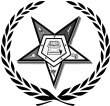 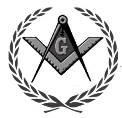 SCHEDULE OF ACTIVITIES MODERN FREE & ACCEPTED MASONS OF THE WORLD INC.OCTOBER 6 - 9, 2016COLORS: Purple and SilverTHEME: On One AccordScripture: then make my joy complete by being like-minded, having the same love,  being one in spirit and of one mind. Philippians 2:2 (NIV)Thursday, October 6, 20164:30 pm – untilCheck InCasual6:00 pm – untilExperience Myrtle Beach7:00 pm – 10:00pmRegistrationFriday, October 7, 201610:00 am – 1:00 pmRegistration2:30 pm – 2:45 pm Grand Council MeetingRegalia Ballroom I & II3:00 pm – 5:00 pmGrand Chapter MeetingRegalia Ballroom I & II3:00 pm – 5:00 pmGrand Lodge MeetingRegalia Ballroom III5:30 pm – 6:30 pmRegistration7:30 pm – 9:30 pmOpening CeremonyBusiness Ballroom I & II10:00pm – 11:30pmHospitalityCasual Hospitality  Suite10:00 pm - untilFellowshipCasualSaturday, October 8, 20167:00 am – 8:00 amRegistration8:00 am – 8:45  amCredential Check/Grand Council Line-upRegalia Ballroom I & II9:00am- 12:00  noonGrand Council DeliberationsRegalia Ballroom I & II12 noon – 1:30 pm Lunch1:30 pm – 4:00 pmElectionsRegaliaBallroom7:00pm – Awards Banquet /King & Queen ContestFormal  BallroomSunday, October 12, 20169:00 am – 9:30 am Prayer/Praise ServiceCasual